Sehr geehrte Eltern, den Beginn der Weihnachtsferien nehmen wir zum Anlass, Ihnen einige Informationen zum Schulleben zukommen zu lassen.Die Entwicklung der Gesamtschule Salzkotten wurde von Beginn an durch aktive Elternarbeit unterstützt. Dazu gehört unter anderem die tatkräftige Mithilfe bei Schulveranstaltungen, wie z. B. zuletzt beim Tag der offenen Tür. Auch zahlreiche Schülerinnen und Schüler waren aktiv und trugen zum Gelingen des Tages bei. Beim Salzkottener Luciafest am 15.12. war die Gesamtschule mit einem Stand vertreten. Auch bei dieser Aktion brachten Eltern sich tatkräftig ein. Wir freuen uns darüber, dass die Schule bei vielen Anlässen in der Stadt Salzkotten positiv auf sich aufmerksam macht.Herzlichen Dank sagen wir dafür den Eltern, den Kolleginnen und Kollegen und den Schülerinnen und Schülern für ihren Einsatz. Viele Lehrerinnen und Lehrer leisten mit ihrem Unterricht und ihren darüberhinausgehenden Projekten vielfältige Beiträge zur Schulentwicklung und initiieren soziales Engagement. Wie bereits im letzten Jahr organisierte die Fachschaft Religion, unter der Federführung von Cornel Müller, die Aktion „Weihnachten im Schuhkarton“, um bedürftigen Kindern eine Freude zu machen. Ein Großteil der Päckchen aus dem deutschsprachigen Raum geht in diesem Jahr wieder nach Osteuropa.Die Übernahme sozialer Verantwortung gehört zu den Leitzielen unserer Gesamtschule. In dem EU-Kurs „Verantwortung an der GeSa“ wird dieser Gedanke in die Praxis umgesetzt. In zwei Jahrgängen wird das Projekt in diesem Schuljahr durchgeführt. Schülerinnen und Schüler übernehmen in außerschulischen Einrichtungen und Betrieben soziale Aufgaben. Das Projekt soll in den nächsten Jahren ausgebaut werden, um noch mehr Schülerinnen und Schülern Möglichkeiten zu bieten, sich sozial zu engagieren.Die enge Zusammenarbeit mit vielen ortsansässigen Betrieben und Einrichtungen macht den Unterricht anschaulich und praxisnah. Dafür bedanken wir uns bei allen Beteiligten.Die Berufsorientierung nimmt einen hohen Stellenwert ein. Beim Berufe-Speed-Dating in der Mensa konnten Schülerinnen und Schüler der Jahrgangsstufe 10 und der Oberstufe Gespräche mit verschiedenen Betrieben führen und so auf kurzem Weg direkt Kontakt aufnehmen.Im Oktober fand die Fahrt nach Südengland statt, bei der die Schülerinnen und Schüler in Gastfamilien in Brighton untergebracht waren und ein abwechslungsreiches Programm absolvierten. Für die Jugendlichen ist diese Fahrt eine gewinnbringende und spannende Erfahrung. Sie nutzen die Chance, ihre englischen Sprachkenntnisse anzuwenden, sowie die Grafschaft East Sussex und die Hauptstadt London kennenzulernen.Am Donnerstag vor den Herbstferien bekamen die Französischschülerinnen und -schüler der Jahrgänge 6, 7 und 8 interessanten Besuch aus Frankreich. Dylan Mussard, angestellt beim Institut Français, gestaltete mit dem France Mobil den Vormittag für die Französischkurse. Der Muttersprachler gestaltete den Unterricht amüsant und interessant, so dass viele Schülerinnen und Schüler motiviert wurden, weiter Französisch zu lernen und Erfahrungen im Ausland zu machen. 22 Schülerinnen und Schüler der Jahrgänge 9 und 10 wurden zur Preisverleihung des Förderpreises der Wirtschaft der Universität Paderborn geladen. Sie erhielten im Audimax der Universität vor einem großen Publikum von Sponsoren der Universität, Wirtschaft und der Politik ihre Auszeichnungen. Der Förderpreis der Wirtschaft wird für überdurchschnittliche Leistungen in den MINT-Fächern (Mathematik, Chemie, Physik und Biologie) vergeben. Alle Preisträger finden Sie auf unserer Homepage. Beim diesjährigen Vorlesewettbewerb des Jahrgangs 6 wurde der beste Vorleser des Jahrgangs ermittelt und ausgezeichnet. Der Vorlesewettbewerb des Deutschen Buchhandels steht unter der Schirmherrschaft des Bundespräsidenten und zählt zu den größten bundesweiten Schülerwettbewerben. Es war eine knappe Entscheidung zwischen den fünf Klassensiegern. Der Gewinner, Maximilian Möbius aus der Klasse 6d, wird als Schulsieger bei der Auswahl auf Kreisebene lesen. Vielen Dank sagen wir Herrn Meschede, der die Jury als ortsansässiger Buchhändler unterstützt hat.Wie in jedem Jahr gibt es auch personelle Veränderungen. Das Kollegium wird seit diesem Schuljahr durch sechs Lehramtsanwärterinnen verstärkt. Wir freuen uns über die Mitarbeit von Frau Benning (KR/TX), Frau Laufkötter (D/KR), Frau Henke (D/PP), Frau Zornow (M/PH), Frau Menne (Bi/KU) und Frau Kröger (E/GE). Frau Foss ergänzt das Kollegium mit den Fächern Sowi und Philosophie.Die Schulsozialarbeit wird seit Oktober durch Frau Becker verstärkt, welche im Rahmen des multiprofessionellen Teams der Stadt Salzkotten an der Gesamtschule, aber auch an den Grundschulen bei der Beratung der neu zugewanderten Schülerinnen und Schüler und deren Eltern unterstützt.Die Oberstufe entwickelt sich positiv weiter. Das Lernen mit digitalen Medien in pädagogisch durchdachten und funktional eingerichteten Räumen wird von den Schülerinnen und Schülern als motivierend und gewinnbringend empfunden. Auch in der Sekundarstufe II werden außerschulische Lernorte einbezogen, um den Unterricht praxisnah zu gestalten. Im September forschten Biologiekurse der Q 1 im Xlab in Göttingen. Sie ermittelten ihren individuellen genetischen Fingerabdruck. Für die Jugendlichen war es hochinteressant, das im Unterricht theoretisch Gelernte im Experimentallabor praktisch umzusetzen. Sie wurden von Frau Pickert und Frau Peters begleitet. Auf unserer Homepage können Sie zu vielen schulischen Aktionen ausführliche Artikel lesen. Ein Besuch dort lohnt sich.Unser besonderer Dank gilt dem Förderverein. Ohne seine finanzielle Unterstützung wären einige schulische Aktionen nicht möglich. Aktuell bedanken wir uns für die Übernahme der Reparaturkosten von Instrumenten und die finanzielle Unterstützung zum Besuch des Schülerkonzerts im April 2020. Der Konzertbesuch ist für den Jahrgang 6 geplant. Für viele Kinder wird dieser Konzertbesuch nicht selbstverständlich, sondern ein besonderes kulturelles Erlebnis sein. Zum Schluss geben wir Ihnen noch einige Informationen zu den unterrichtsfreien Tagen im 2. Halbjahr:03.02.2020 beweglicher Ferientag20.02.2020 Fortbildungstag – Studientag für Schülerinnen und Schüler21.02.2020 beweglicher Ferientag24.02.2020 beweglicher Ferientag01.04.2020 Fortbildungstag – Studientag für Schülerinnen und Schüler27.04.2020 Beratungstag nachmittags – Studiennachmittag für Schülerinnen und Schüler28.04.2020 Beratungstag vormittags – Studienvormitttag für Schülerinnen und Schüler22.05.2020 beweglicher Ferientag12.06.2020 Fortbildungstag – Studientag für Schülerinnen und SchülerWir wünschen Ihnen und Ihren Familien erholsame Ferien, eine besinnliche Weihnachtszeit und einen guten Rutsch ins neue Jahr.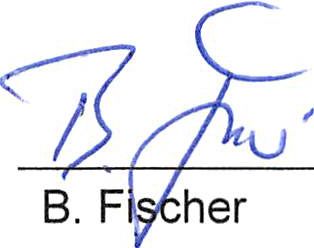 Für das Team der Gesamtschule Salzkotten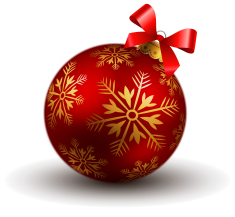 